İÇİNDEKİLERBİRİM / ÜST YÖNETİCİ SUNUŞU	2I- GENEL BİLGİLER	3A-	Misyon ve Vizyon	3B-	Yetki, Görev ve Sorumluluklar	3C-	İdareye İlişkin Bilgiler	41. Örgüt Yapısı	42.Bilgi ve Teknolojik Kaynaklar	43.İnsan Kaynakları	54.Sunulan Hizmetler	6II- AMAÇ ve HEDEFLER	8A-	Birimin Amaç ve Hedefleri	8B-	Temel Politikalar ve Öncelikler	8III- FAALİYETLERE İLİŞKİN BİLGİ VE DEĞERLENDİRMELER	9A-	Mali Bilgiler	91.Bütçe Uygulama Sonuçları	9B-	Performans Bilgileri	91.Faaliyet ve Proje Bilgileri	9IV- KURUMSAL KABİLİYET ve KAPASİTENİN DEĞERLENDİRİLMESİ	11A-	Üstünlükler	11B-	Zayıflıklar	11	BİRİM / ÜST YÖNETİCİ SUNUŞUÜniversitemizin hedefleri doğrultusunda, ilgili mevzuat uyarınca ve birimimizin Misyonu ve Vizyonu gereğince, 2020 yılında çalışmalarını başarılı bir şekilde yürüten Genel Sekreterliğimiz, Üniversitemizin hedeflerine doğru yürüyüşüne katkı sunacak tecrübeli ve dinamik bir kadro oluşturmak üzere çalışmalarını sürdürmektedir. Bu bağlamda, Üniversite üst kurullarının toplantı organizasyonu ve raportörlüğü, Üniversitemizin idari teşkilatının verimli, düzenli, uyumlu çalışmasının sağlanması ve 5018 sayılı Kamu Mali Yönetim ve Kontrol Kanunu uyarınca stratejik önceliklerimize göre kaynaklarımızın dağılımının ve etkin kullanımının sağlanması, idari birimlerin personel, altyapı ve fiziksel alan ile ilgili ihtiyaçlarının giderilmesi, birimler arasında bilgi-tecrübe alışverişinin sağlanması, dayanışma ruhu ile iş ve işlemlerin yürütülmesi gibi faaliyetler gerçekleştirilmiştir. Birimimizce yerine getirilen görevlere ilişkin mali saydamlık çerçevesinde hesap verme sorumluluğumuza dayalı olarak hazırladığımız 2020 Yılı Birim Faaliyet Raporunu bilgilerinize sunarım.Kadir Ali SEÇERGenel SekreterI- GENEL BİLGİLER“Yükseköğretim Üst Kuruluşları ile Yükseköğretim Kurumlarının İdari Teşkilatı Hakkında (124 Sayılı) Kanun Hükmünde Kararname”nin 27. maddesi uyarınca Genel Sekreterlik, bir Genel Sekreter, en fazla iki Genel Sekreter Yardımcısı ve bağlı birimlerden oluşmaktadır. Ancak, üniversitemiz kuruluş kanunu olan “5765 sayılı Yükseköğretim Kurumları Teşkilatı Kanununda ve Yükseköğretim Kurumları Öğretim Elemanlarının Kadroları Hakkında Kanun Hükmünde Kararname ile Genel Kadro ve Usulü Hakkında Kanun Hükmünde Kararnameye Ekli Cetvellerde Değişiklik Yapılmasına Dair Kanun” uyarınca Üniversitemize bir Genel Sekreter ve bir Genel Sekreter Yardımcısı kadrosu ihdas edilmiştir.Misyon ve Vizyon MisyonÜniversitemizin misyonu doğrultusunda, idari teşkilatın hizmetlerini etkin, verimli, düzenli, şeffaf ve uyumlu bir şekilde yürütmek üzere gerekli koordinasyonu oluşturmak, Üniversite üst kurullarının toplantı organizasyonunu ve raportörlüğünü yapmak, Üniversitemizin gelişime açık, verimli, güçlü ve güvenilir bir kurumsal yapıya kavuşmasında tüm birimler ve personeliyle Üniversitenin her türlü bilimsel, sosyal ve eğitim faaliyetlerinin önünü açan bir yaklaşımla idari teşkilatı koordine etmektir.VizyonUlusal ve uluslararası platformda saygın bir eğitim ve araştırma kurumu olmayı hedefleyen Üniversitemizin “hizmet ve kalite” anlayışı içinde hızlı ve etkili çözümler üreten, hesap verebilir ve şeffaf yönetim biçimini ilke edinmiş, yenilikçi, etik, insana ve çevreye duyarlı değerleri ile saygın ve önder olma bilinciyle Üniversitenin çizdiği vizyona erişmesine katkı sunacak, performansa/liyakate dayalı idari teşkilat ve süreçler oluşturmaktır.Yetki, Görev ve Sorumluluklar Genel Sekreterliğimizin görev ve yetkileri; Yükseköğretim Üst Kuruluşları ile Yükseköğretim Kurumlarının İdari Teşkilatı Hakkında 7.10.1983 tarihli ve 124 Sayılı Kanun Hükmünde Kararnamenin 27. maddesi ile düzenlenmiştir. a) Genel Sekreterlik, bir Genel Sekreter ile en çok bir Genel Sekreter Yardımcısından ve bağlı birimlerden oluşur. b) Genel Sekreter, üniversite idari teşkilatının başıdır ve bu teşkilatın çalışmasından Rektöre karşı sorumludur. c) Genel Sekreter, üniversite idari teşkilatının başı olarak yapacağı görevler dışında, kendisi ve kendisine bağlı birimler aracılığı ile aşağıdaki görevleri yerine getirir. Üniversite idari teşkilatında bulunan birimlerin verimli, düzenli ve uyumlu şekilde çalışmasını sağlamak, Üniversite Senatosu ile Üniversite Yönetim Kurulunda oya katılmaksızın raportörlük görevi yapmak; bu kurullarda alınan kararların yazılması, korunması ve saklanmasını sağlamak, Üniversite Senatosu ile Üniversite Yönetim Kurulunun kararlarını üniversiteye bağlı birimlere iletmek, Üniversite idari teşkilatında görevlendirilecek personel hakkında rektöre öneride bulunmak, Basın ve halkla ilişkiler hizmetinin yürütülmesini sağlamak, Rektörlüğün yazışmalarını yürütmek, Rektörlüğün protokol, ziyaret ve tören işlerinin Özel Kalem tarafından yapılmasını temin etmek ve denetimini sağlamak,Rektör tarafından verilecek diğer görevleri yapmak. İdareye İlişkin Bilgiler1. Örgüt Yapısı Genel Sekreterliğimiz bünyesinde Genel Sekreter, Yazı İşleri Müdürü Vekili, Döner Sermaye İşletme Müdürü Vekili, Basın Yayın ve Halkla İlişkiler Birimi Sorumlusu ve gelen-giden evrak ile kurul kararlarını yürütmekte olan 3 memur olmak üzere toplam 6 personel bulunmaktadır. Bu personelden 3’ü başka birimlerin kadrosunda olup Genel Sekreterliğimiz bünyesinde görevlendirilmişlerdir. Aynı şekilde Genel Sekreterliğimiz kadrosunda olup da başka birimlerde görevlendirilen 2 personel bulunmaktadır. 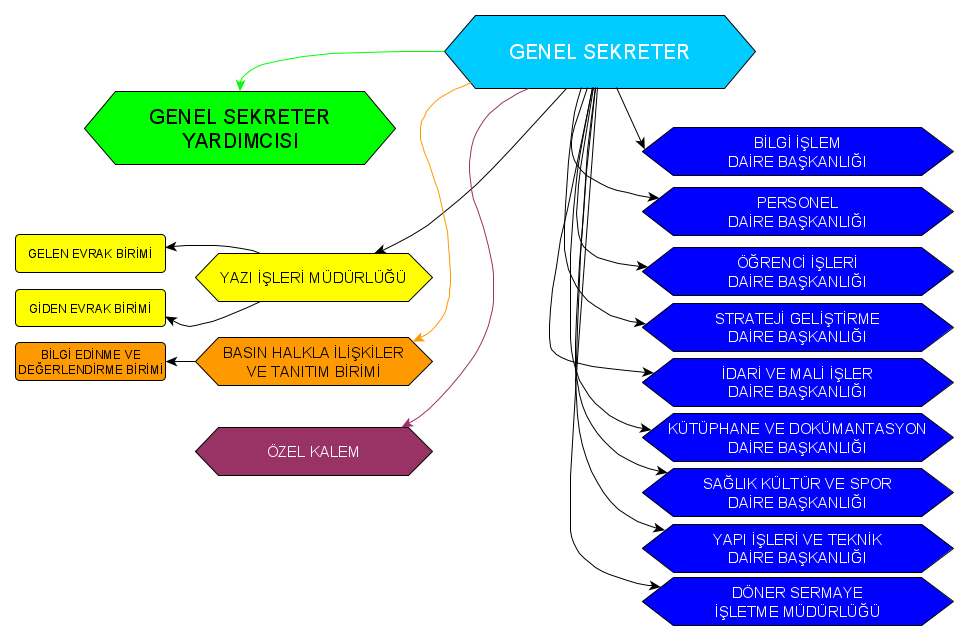 2.Bilgi ve Teknolojik Kaynaklar 2.1.Bilgisayarlar Tablo 1: Bilgisayar Sayıları2.2. Diğer Bilgi ve Teknolojik Kaynaklar Tablo 2: Diğer Bilgi ve Teknolojik Kaynaklar3.İnsan Kaynakları 3.1.İdari Personel Tablo 3: Kadro Doluluk Oranına Göre İdari Personel Dağılımı3.2. İdari Personelin Eğitim DurumuTablo 4: İdari Personelin Eğitim Durumu3.3.İdari Personelin Hizmet SüreleriTablo 5: İdari Personelin Hizmet Süresi3.4.İdari Personelin Yaş İtibariyle DağılımıTablo 6: İdari Personelin Yaş İtibariyle Dağılımı4.Sunulan Hizmetler4.1.İdari Hizmetlera. Yazı İşleri Birimi Üniversite Senatosu ve Yönetim Kurulu ile ilgili tüm iş ve işlemlerin yapılması, Üniversite Senatosunca alınan kararların gerektiğinde kamuoyu duyurularının yapılmasının sağlanması, Cumhurbaşkanlığı tarafından hemen her sene Ocak ayında gerçekleştirilen “Rektörler Toplantısı’na hazırlık amacı ile Üniversitemizden istenen çeşitli bilgilerin hazırlanarak rapor halinde sunulması, Kamu kurum ve kuruluşlarının Üniversitemiz ile ilgili istemiş oldukları bilgilerin rapor halinde hazırlanması ve ilgili kurumlara iletilmesi, Üniversitemiz ile Uluslararası Üniversiteler arasında gerçekleştirilen İşbirliği Protokolleri ile ilgili tüm yazışmaların yapılması, Üniversitelerarası iş birliğine ilişkin Kültürel Değişim Programları ile ilgili işlemlerin yapılması, Seminer, Sempozyum, Kongre, Konferans, Yarışma, Ödül vb. çeşitli duyuruların yapılmasının sağlanması Bilgi Edinme Kanunu kapsamında Üniversitemize gelen başvuruları ilgili birimlere yönlendirerek cevaplanmasını sağlamak, b. Gelen Evrak BirimiÜniversitemize kurum dışından gelen evrakları Elektronik Belge Yönetim Sistemine (EBYS) kaydederek ilgili birime ulaşmasını sağlamak ve evrakların asıl suretlerini ilgili birime göndermek. Üniversitemiz birimlerinin kurum dışı gönderilecek evraklarının EBYS üzerinden çıktısını alarak postalama işlemlerini yapmak. c. Giden Evrak BirimiGörevi Rektörlüğe bağlı kurul ve komisyonun raportörlüğünü, sekretaryasını ve yazışmalarını yürütmektir.Üniversitemiz adına gelen yazıların gereğinin yapılması, d. Basın Halkla İlişkiler ve Tanıtım BirimiGenel Sekreterlik Birimine bağlı olarak faaliyetlerini yürütmekte olan Basın Tanıtım ve Halkla İlişkiler Müdürlüğü tarafından Üniversitemizin haberlerinin yer aldığı 3 aylık dönemler halinde “Teknoloji” isimli bir bülten hazırlanmaktadır.Bunun yanında;Web site, sosyal medya ve birimlerin ihtiyaçları doğrultusunda grafik tasarım çalışmaları,Sosyal Medya Yönetimi Paylaşım Yönetimi,Rektör Hocamızın Fotoğraf Çekimi ve Arşivlenmesi,Yerel ve Ulusal Basın Takibi – İletişimi,TV Kanalları ile yayın görüşmesi ve öncesi yayına doküman hazırlığı,gibi işlemler Basın Tanıtım ve Halkla İlişkiler Müdürlüğü tarafından yürütülmektedir.II- AMAÇ ve HEDEFLER Birimin Amaç ve Hedefleri Temel Politikalar ve Öncelikler Kurum misyonumuzun istenilen seviyede gerçekleştirilmesi ve hizmetlerin kaliteli olarak yürütülmesi için mesleki ve kişisel nitelikleri yüksek personel istihdamı yapılacaktır. Personelimizin mesleki gelişim açısından yetkin hale getirilmesi için, değişen ve gelişen çağdaş yönetim anlayışımız doğrultusunda hizmet içi eğitimler sağlanacaktır. Birimimiz yöneticileri arasında tecrübelerinin paylaşımı haftalık toplantılarla sağlanarak, bu tecrübelerin en etkin şekilde kullanılması teşvik edilecektir. Birimimizdeki personelin görev tanımları belirlenerek, yetki karmaşası ve işlerin aksaması engellenecektir. Hizmet içi eğitimler yaygınlaştırılıp farklı alanlarda yetenek kazanmaları desteklenerek, eğitimlerin tekrarının yapılması teşvik edilecektir. Tüm çalışanların bir ekip olarak çalışması, bu çalışmalarda problem çözümlerinde yararlanılmasına önem verilecektir. Birim çalışanlarının memnuniyet düzeylerinin artırılması için ödül, gezi, sosyal sorumluluk vb. özel uygulamalar teşvik edilecek ve bunun için gerekli tedbirler alınacaktır. Birimimizin yönetim anlayışında şeffaf olunacak, hizmetlerin hangi yollarla ve nasıl yürütüldüğü bilgisi ilgililerle paylaşılacaktır. Yöneticilerin sağlayacağı şeffaf ortam, çalışanları arasında da yaygınlaştırılacak ve yanlış anlaşılmalar sona erdirilecektir. Birimizde yapılan işlerde teknolojiden en üst düzeyde yararlanılacaktır. Gelir – gider dengesi sağlanarak, faaliyet-bütçe ilişkisi etkinleştirilecektir. III- FAALİYETLERE İLİŞKİN BİLGİ VE DEĞERLENDİRMELER Mali Bilgiler1.Bütçe Uygulama Sonuçları 1.1-Bütçe GiderleriTablo 7: Bütçe Giderleri TablosuPerformans Bilgileri1.Faaliyet ve Proje Bilgileri Üniversiteler Arasında Yapılan İkili AnlaşmalarTablo 8: Üniversiteler Arasında Yapılan İkili Anlaşmalar1.2.Diğer Kurumlar Arasında Yapılan İkili AnlaşmalarTablo 9: Üniversiteler Arasında Yapılan İkili AnlaşmalarIV- KURUMSAL KABİLİYET ve KAPASİTENİN DEĞERLENDİRİLMESİ Üstünlükler Personel motivasyonunu arttırmaya yönelik çalışmaların yapılması, hedeflere göre yönetim anlayışının olması, çalışanların iş arkadaşları ile ilişkilerinin iyi olması, personelimizin istekli, özverili, fedakar, genç ve öğrenmeye açık olması.ZayıflıklarÜniversitemizin henüz kendine ait bir binası bulunmaması nedeniyle fiziki imkanların kısıtlı olması kalabalık çalışma ortamları oluşmasına neden olmakta bu durum da hem motivasyonu hem de iş verimini düşürebilmektedir. Ek–3: Harcama Yetkilisinin İç Kontrol Güvence BeyanıİÇ KONTROL GÜVENCE BEYANI [6]Harcama yetkilisi olarak yetkim dahilinde;Bu raporda yer alan bilgilerin güvenilir, tam ve doğru olduğunu beyan ederim.Bu raporda açıklanan faaliyetler için idare bütçesinden harcama birimimize tahsis edilmiş kaynakların etkili, ekonomik ve verimli bir şekilde kullanıldığını, görev ve yetki alanım çerçevesinde iç kontrol sisteminin idari ve mali kararlar ile bunlara ilişkin işlemlerin yasallık ve düzenliliği hususunda yeterli güvenceyi sağladığını ve harcama birimimizde süreç kontrolünün etkin olarak uygulandığını bildiririm. Bu güvence, harcama yetkilisi olarak sahip olduğum bilgi ve değerlendirmeler, iç kontroller, iç denetçi raporları ile Sayıştay raporları gibi bilgim dâhilindeki hususlara dayanmaktadır.Burada raporlanmayan, idarenin menfaatlerine zarar veren herhangi bir husus hakkında bilgim olmadığını beyan ederim. (25.01.2021-Sivas)                                                                                     Kadir Ali SEÇERBİLGİSAYAR SAYILARIBİLGİSAYAR SAYILARIBİLGİSAYAR SAYILARITürüAdetAdetMasaüstü Bilgisayar Masaüstü Bilgisayar 6Taşınabilir Bilgisayar Taşınabilir Bilgisayar 1Tablet BilgisayarTablet Bilgisayar1Toplam88DİĞER BİLGİ VE TEKNOLOJİ KAYNAKLARIDİĞER BİLGİ VE TEKNOLOJİ KAYNAKLARITürüAdetFotoğraf makinesi1Tarayıcı2Yazıcı3İdari Personel (Kadroların Doluluk Oranına Göre)İdari Personel (Kadroların Doluluk Oranına Göre)İdari Personel (Kadroların Doluluk Oranına Göre)İdari Personel (Kadroların Doluluk Oranına Göre)DoluBoşToplamGenel İdari Hizmetler52025Toplam52025İdari Personelin Eğitim Durumuİdari Personelin Eğitim Durumuİdari Personelin Eğitim Durumuİdari Personelin Eğitim Durumuİdari Personelin Eğitim Durumuİdari Personelin Eğitim DurumuİlköğretimLiseÖn LisansLisansY.L. ve Dokt.Kişi Sayısı00122Yüzde00204040İdari Personelin Hizmet Süresiİdari Personelin Hizmet Süresiİdari Personelin Hizmet Süresiİdari Personelin Hizmet Süresiİdari Personelin Hizmet Süresiİdari Personelin Hizmet Süresiİdari Personelin Hizmet Süresiİdari Personelin Hizmet Süresi1 – 3 Yıl4 – 6 Yıl7 – 10 Yıl11 – 15 Yıl16 – 20 Yıl21 - ÜzeriKişi Sayısı013100Yüzde020602000İdari Personelin Yaş İtibariyle Dağılımıİdari Personelin Yaş İtibariyle Dağılımıİdari Personelin Yaş İtibariyle Dağılımıİdari Personelin Yaş İtibariyle Dağılımıİdari Personelin Yaş İtibariyle Dağılımıİdari Personelin Yaş İtibariyle Dağılımıİdari Personelin Yaş İtibariyle Dağılımıİdari Personelin Yaş İtibariyle Dağılımı18-24 Yaş25-29 Yaş30-34 Yaş35-39 Yaş40-44 Yaş45-49 Yaş50- ÜzeriKişi Sayısı0011120Yüzde002020204001.Üniversitenin idari birimlerinin verimli, düzenli, uyumlu ve koordineli bir biçimde çalışmasını sağlamak Hedef 1 - Takım ruhunu oluşturmak ve hizmet alanın memnuniyetini arttırmak. 1.Üniversitenin idari birimlerinin verimli, düzenli, uyumlu ve koordineli bir biçimde çalışmasını sağlamak Hedef 2 - Alt yapıyı ve donanımı teknolojik gelişmelere göre güncellemek.1.Üniversitenin idari birimlerinin verimli, düzenli, uyumlu ve koordineli bir biçimde çalışmasını sağlamak Hedef 3 - Çalışanlar arasındaki birlik ve dayanışmanın sürekliliğini sağlamak. 2. İç paydaşlarla olan etkileşimi arttırmak, gelişimlerini sağlamak ve hizmetlerin kalitesini yükseltmek Hedef 1 – Diğer idari birimlerin amirleriyle eşgüdümü, koordinasyonu ve bilgilendirmeyi sağlamak amacıyla ayda en az 1 kez İdari Birim Amirleri Toplantıları düzenlemek. 2. İç paydaşlarla olan etkileşimi arttırmak, gelişimlerini sağlamak ve hizmetlerin kalitesini yükseltmek Hedef 2 – Görev yaptığı birimle bütünleşen, işini seven ve sahip çıkan bireyler yetiştirmek 2. İç paydaşlarla olan etkileşimi arttırmak, gelişimlerini sağlamak ve hizmetlerin kalitesini yükseltmek Hedef 3 - Birimimiz ve diğer idari birim personelinin bilgilerini tazeleme, güncelleme ve yeni mevzuata uygun hale getirilmesi için yıllık 20 saat/kişi hizmet içi eğitim vermek 3.Birimiyle örgüt verimliliğini arttırarak, kamuoyunda var olan olumlu intibakını güçlendirmek. Hedef 1 - Dış paydaşların memnuniyetini arttırma faaliyetlerini tasarlamak/desteklemek. 3.Birimiyle örgüt verimliliğini arttırarak, kamuoyunda var olan olumlu intibakını güçlendirmek. Hedef 2 - Birimiyle tanıtılması çalışmalarını geliştirmek ve yön vermek. 3.Birimiyle örgüt verimliliğini arttırarak, kamuoyunda var olan olumlu intibakını güçlendirmek. Hedef 3 - Birimiyle ilgili kişi ve kurumlara hesap verme sorumluluğu içinde şeffaflık politikasını devam ettirme konusundaki kararlılığını sürdürmek TERTİPKBÖHARCAMA (AVANS DAHİL )39.24.09.02-01.3.1.00-2-01.1695.000,00329.322,3739.24.09.02-01.3.1.00-2-01.23.000,000,0039.24.09.02-01.3.1.00-2-02.15.000,0054.342,2339.24.09.02-01.3.1.00-2-03.322.000,0011.719,3739.24.09.02-09.4.1.00-2-03.322.000,0013.767,57TOPLAM 747.000,00409.151,54ÜNİVERSİTE ADIANLAŞMANIN İÇERİĞİSivas Cumhuriyet Üniversitesiİş Birliği ProtokolüÜNİVERSİTE ADIANLAŞMANIN İÇERİĞİSivas Ticaret ve Sanayi odasıİş birliği protokolüTÜBİTAK SAGEİyi niyet anlaşması ve gizlilik anlaşmasıTübitak Uzay Teknolojiler Araştırma Enstitüsüİş birliği protokolüTOBB, STSOİnşaat devir protokolüAselsan Hassas Optik A.Ş.İyi niyet anlaşmasıSivas Hizmet Vakfı-Küçük ve Orta Ölçekli Sanayi Kurma ve Destekleme Vakfı Akademik personeli destekleme protokolüTUSAŞ-Türk Havacılık ve Uzay Sanayi A.Ş.İyi niyet mektubuTUSAŞ-Türk Havacılık ve Uzay Sanayi A.Ş.İş birliği sözleşmesiDünya Mirası Mengücek Vakfıİş birliği protokolüMANİER Tohumculukİş birliği protokolüTÜBİTAK ULAKBİMAkademik lisans kullanım sözleşmesiZara Sanayici İşadamları Derneğiİş birliği protokolüSivas İŞGEMİş birliği protokolü ve kira sözleşmesiTÜBİTAK BİLGEMİyi niyet anlaşmasıTUSAŞ-Türk Havacılık ve Uzay Sanayi A.Ş.İş birliği protokolüTÜBİTAK Marmara Araştırma Merkeziİyi niyet mektubu ve gizlilik sözleşmesiASKON Sivas Şubesiİş birliği protokolü ve iyi niyet mektubuTürkiye Şeker Fabrikaları, Sivas Valiliğiİş birliği protokolüSivas Milli Eğitim Müdürlüğüİş birliği protokolüMilli Eğitim Bakanlığı Özel Eğitim ve Rehberlik Hizmetleri Genel Müdürlüğüİş birliği protokolüHAVELSANBilgi değişimi ve gizlilik anlaşmasıHAVELSANİyi niyet anlaşmasıSivas İl Özel İdaresiTarımsal ar-ge projesi protokolüTÜBİTAK SAGEOrtak çalışma protokolüROKETSANBilgilerin korunmasına dair anlaşmaROKETSANİyi niyet sözleşmesi